Survey of National Library Spaces and ServicesFollowing on from CENL’s 2017 AGM and the keynote presentations, as well as the breakout session devoted to collection management, members concluded that a survey of library spaces, and the use of digital content within, would be beneficial to all. Data gathered by the CENL Secretariat will be used for analysis and to further discussion in the coming months with all CENL members. The full results of the survey are intended to be uploaded on CENL website / member area and presented at CENL’s 2019 AGM.All over the world we have seen the creation of new libraries during recent years, including new national library buildings that have been inaugurated or redesigned in Europe. The role of libraries and national libraries is changing and is in permanent transition. This process of transformation caused by the digital revolution and by changes within the economic and political environment has impacted library spaces, staffing and library services. To understand and to meet future needs of national libraries this survey aims to collect and analyse fundamental changes within national library spaces which have occurred over the last ten years. The survey is structured in five chapters•	Scope and core functions of National Libraries•	Physical Spaces•	Location and Urban Spaces•	Reading Rooms•	StaffingThe CENL Secretariat has pre-completed as much information as possible within this survey.  Please check the information already provided and augment or correct this as necessary. Where no information is yet provided, please supply answers in full. Do contact cenl@bl.uk with any difficulties.Chapter I: Scope and core functions of your national libraryPlease check all that apply.If other please specify:Definitions: Public Library: defined by national law (community library, not research library)Are you the only library with a national remit in your country? If no (eg. there is also a National Technical Library) please specify.What is the legal status of your library?Which ministry oversees your library?Chapter II: Physical spacesDo you have multiple library sites? If so, please provide address details of all library buildings, including storage.Please provide a brief summary of all functions contained within the national library.In 2017If other please specify:Please provide the total square meterage for each of the following functions within your library:If other please specify:What is the total size of all library buildings in square metres (includes closed storage areas and staff areas)?2017: What is the size of library buildings open to the public in square metres (minus closed storage areas and staff areas) ?2017: Please provide .jpg images of your main public building(s) exterior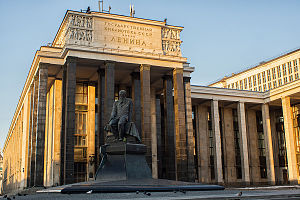 Exterior -https://en.wikipedia.org/wiki/Russian_State_LibraryIf available, please provide .jpg images of all library sites described in question 5.If available, please provide .jpg images of all library spaces described in question 6.Reading room -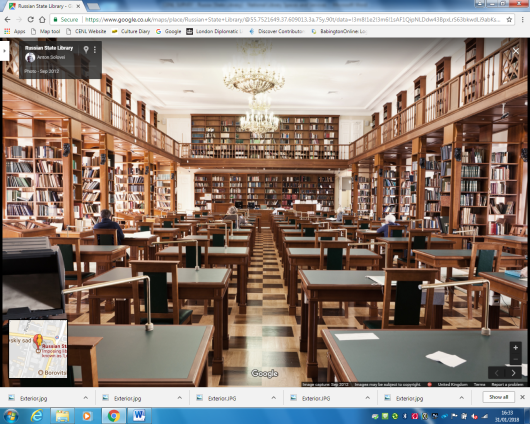 https://www.google.co.uk/maps/place/Russian+State+Library/Basement -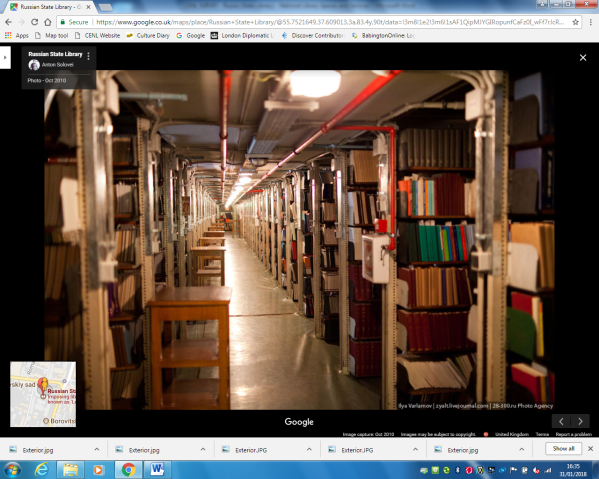 https://www.google.co.uk/maps/place/Russian+State+Library/Multi media room -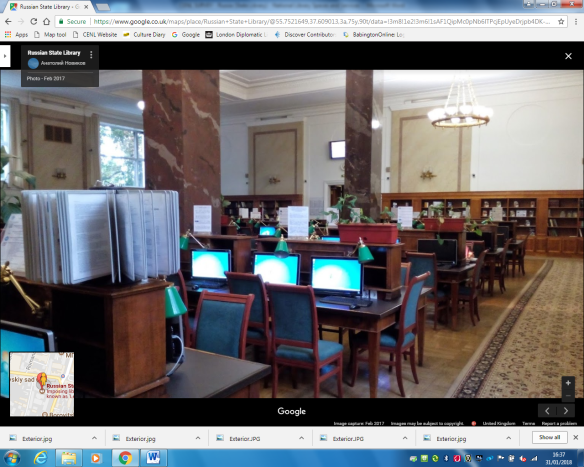 https://www.google.co.uk/maps/place/Russian+State+Library/Please provide simplified plans of your buildings, if possible in .jpg format (perhaps those used to guide visitors around your building).Please provide brief details on the history of your library buildings.If available, please provide a short text on the milestones of the history of your library and/or provide a link to this information online. Please include any bibliographic information about publications about your library and links to these publications in your library catalogue or an aggregated catalogue.Chapter III: Location and Urban SpacesPlease describe the location of your national library buildings (eg. main building in capital city with close proximity to universities, storage buildings in rural area, located two hours by train from building in capital).CENL has provided a map of your headquarter location at the centre of a 500m radius – taken as a screenshot from Google maps. If this is not the correct location of your library building, please supply an alternative screen shot.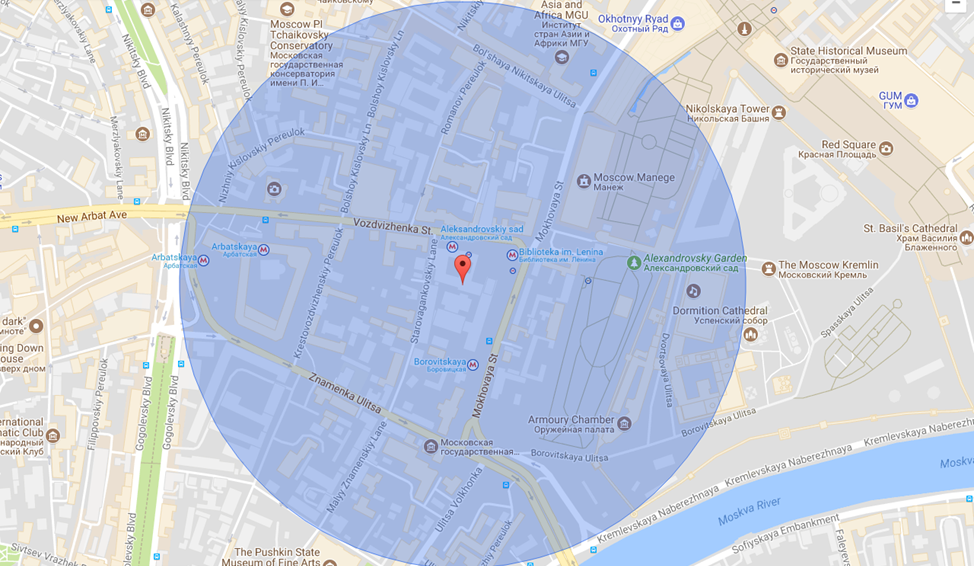 Please provide details of major governmental, cultural or significant institutions within this vicinity (within a 500m radius).Please describe all the transport options for reaching each of your library buildings open to researchers and the public.Chapter IV: Reading Rooms, collections and other interior library spacesWhat is the total number of seats in all your reading rooms across all sites?What is the total square meterage of all your reading rooms across all sites?Please list your reading rooms (type, large, by collection) and individual capacityDo users register to use your Reading Rooms? If so, how?Do users pay to use your Reading Rooms? If so, how much?How are your collections accessed within the Reading Rooms? Is collection material open access or called to order? Please describe.What is the average number of visits per day to your Reading Rooms?What is the average number of visits per day to your library?Chapter V: StaffingWhat is the number of staff employed by the library in total ?2017:What is the number of staff employed by the library in FTE ?2017:AnswerName of national library in full (in your own language and in anglicised form): Российская государственная библиотекаThe Russian State LibraryName of Director General with official title:Vladimir GnezdilovMain library address:Vozdvizhenka 3/5101 000 MoscowRussiaCurrent logo as a .jpg: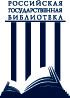 Contact name, email and telephone for this survey:Vladimir Gnezdilovgnezdilov@rsl.ru+7095 202 73 71National LibraryUniversity LibraryPublic LibraryResearch Library / Research CentreNational ArchivesLegal deposit centreDigitalPreservation centreMuseumOtherReading RoomsLoungeExhibition spaceConference CentreConservation StudioGalleryConcert HallCafé / RestaurantCommercial space / shopOtherM2M2M2M2M2M2M2M2M2M2Reading RoomsLoungeExhibition spaceConference CentreConservation StudioGalleryConcert HallCafé / RestaurantCommercial space / shopOtherAnswerYear (first) library building  openedArchitect of (first) library buildingYear (current) library building  opened1930Architect of (current) library buildingVladimir Shchuko and Vladimir GelfreikhAny additional information. Eg length of build/cost of build/reason for buildReading Room NameCollection typeIndividual room seat capacityIndividual room square metres